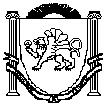 АДМИНИСТРАЦИЯНОВОГРИГОРЬЕВСКОГО СЕЛЬСКОГО ПОСЕЛЕНИЯНИЖНЕГОРСКОГО РАЙОНАРЕСПУБЛИКИ КРЫМПОСТАНОВЛЕНИЕ06 июля 2020 года	с. Новогригорьевка	№192.2Об утверждении Порядка определения единственного поставщика (подрядчика, исполнителя) по закупке товаров, работуслуг,   связанных   с   осуществлением   государственных(муниципальных) закупок для обеспечения нужд муниципального образования Новогригорьевское сельское поселение Нижнегорского района Республики Крымсоответствии с Федеральным законом от 06.10.2003 № 131-ФЗ «Об общих принципах организации местного самоуправления в Российской Федерации», со ст. 67 Федерального закона от 05.04.2013 № 44-ФЗ "О контрактной системе в сфере закупок товаров, работ, услуг для обеспечения государственных и муниципальных нужд", постановлением Совета министров Республики Крым от 19 мая 2020 года № 274 «Об утверждении Порядка осуществления выбора способа определения поставщика (подрядчика, исполнителя) в целях осуществления отдельных видов закупок для обеспечения государственных и муниципальных нужд Республики Крым»", распоряжением Главы Республики Крым от 01.06.2020 № 214-рг «О некоторых вопросах реализации постановления Совета министров Республики Крым от 19 мая 2020 № 274», Уставом муниципального образования Новогригорьевское сельское поселение Нижнегорского района Республики Крым, администрация Новогригорьевского сельского поселения Нижнегорского района Республики Крым           ПОСТАНОВЛЯЕТ:Утвердить Порядок определения единственного поставщика (подрядчика, исполнителя) по закупке товаров, работ и услуг, связанных с осуществлением государственных (муниципальных) закупок для обеспечения нужд муниципального образования Новогригорьевское сельское поселение Нижнегорского района Республики Крым (приложение № 1).Утвердить состав комиссии по определению единственного поставщика (подрядчика, исполнителя) по закупкам товаров, работ и услуг, связанных с осуществлением государственных (муниципальных) закупок для обеспечения нужд муниципального образования Новогригорьевское сельское поселение Нижнегорского района Республики Крым (приложение № 2).Утвердить Положение о комиссии по определению единственного поставщика (подрядчика, исполнителя) закупке товаров, работ и услуг, связанных с осуществлением государственных (муниципальных) закупок для обеспечения нужд муниципального образования Новогригорьевское сельское поселение Нижнегорского района Республики Крым (приложение № 3).Настоящее постановление обнародовать на информационном стенде администрации Новогригорьевского сельского поселения Нижнегорского района Республики Крым, расположенного по адресу: 297130, Республика Крым, Нижнегорский район, с. Новогригорьевка, ул. Мичурина,59, официальном сайте в сети Интернет http://novogrigor-adm91.ru                                                                                                                            5. Настоящее постановление вступает в силу после его официального опубликования (обнародования).Контроль по исполнению настоящего постановления за собой.Председатель Новогригорьевского сельского совета-глава администрации Новогригорьевского сельского поселенияА.М.ДанилинПриложение 1постановлению администрации Новогригорьевского сельского совета Нижнегорского района Республики Крым от 06.07.2020 №192.2Порядок определения единственного поставщика (подрядчика, исполнителя) по закупке товаров, работ и услуг, связанных с осуществлением государственных муниципальных) закупок для обеспечения нужд муниципального образованияНовогригорьевское сельское поселение Нижнегорского района Республики КрымПорядок определения единственного поставщика (подрядчика, исполнителя) по закупке товаров, работ и услуг, связанных с осуществлением государственных (муниципальных) закупок для обеспечения нужд муниципального образования Новогригорьевское сельское поселение Нижнегорского района Республики Крым (далее – Порядок):- применяется в случае принятия Главой Республики Крым решения об осуществлении государственной (муниципальной) закупки у единственного поставщика (подрядчика, исполнителя) в соответствии с постановлением Совета министров Республики Крым от 19 мая 2020 года № 274 «Об утверждении Порядка осуществления выбора способа определения поставщика (подрядчика, исполнителя) в целях осуществления отдельных видов закупок для обеспечения государственных и муниципальных нужд Республики Крым»", Распоряжением Главы Республики Крым N 214 – рг от 01.06.2020 года «О некоторых вопросах реализации постановления Совета министров Республики Крым от 19 мая 2020 года №274» (далее – Регламент), и определяет процедуру выбора комиссией единственного поставщика (подрядчика, исполнителя) по закупке товаров, работ и услуг, связанных с осуществлением государственных (муниципальных) закупок для обеспечения нужд муниципального образования Новогригорьевское сельское поселение Нижнегорского района Республики Крым (далее – государственные (муниципальные) закупки);- разработан с целью повышения эффективности, результативности осуществления закупок, обеспечения гласности и прозрачности осуществления таких закупок, повышения уровня участия субъектов хозяйствования, расположенных на территории муниципального образования Новогригорьевское сельское поселение Нижнегорского района Республики Крым, предотвращения коррупции и других злоупотреблений в сфере таких закупок в части, касающейся информирования о проведении выбора, определения поставщика, заключения гражданско-правового договора (контракта).Для целей Порядка используются следующие основные понятия:2.1. выбор единственного поставщика (подрядчика, исполнителя) (далее - определение поставщика) - совокупность осуществляемых заказчиком и комиссией действий с целью определения поставщика по государственным (муниципальным) закупкам;2.2. иные понятия применяются соответственно в значениях, указанных в статье 3 Федерального закона от 05 апреля 2013 года № 44-ФЗ «О контрактной системе в сфере закупок товаров, работ, услуг для обеспечения государственных и муниципальных нужд» (далее - Федеральный закон).С целью определения поставщика по государственным (муниципальным закупкам) заказчик (главный распорядитель бюджетных средств, уполномоченный орган) публикует объявление о выборе единственного поставщика не позже чем за 3 дня до даты проведения комиссии по рассмотрению определения единственного поставщика на своем официальном сайте/официальном сайте главного распорядителя бюджетных средств (АдминистрацииНовогригорьевского сельского поселения Нижнегорского района Республики Крым), в котором должна содержаться следующая информация:наименование, местонахождение, почтовый адрес, адрес электронной почты, номер контактного телефона, код ОГРН/ИНН, ответственное должностное лицо заказчика (главного распорядителя бюджетных средств, уполномоченного органа);краткое изложение условий контракта, содержащее наименование и описание объекта закупки, информацию о месте выполнения работы или оказания услуги, являющихся предметом контракта, а также сроки завершения работы либо график оказания услуг, начальная (максимальная) цена контракта (далее - НМЦК), источник финансирования;срок, место и порядок подачи заявок участниками;требования, предъявляемые к участникам, и перечень документов, которые должны быть представлены участниками;место, дата, время и порядок процедуры определения единственного поставщика;4. В обязанности Комиссии входит рассмотрение и оценка поданных заявок.4.1. Комиссия отклоняет заявку на участие в процедуре выбора единственного поставщика, если участник, подавший ее, не соответствует требованиям, предъявляемым к участнику, указанным в опубликованном объявлении о выборе единственного поставщика, или такая заявка признана не соответствующей требованиям, указанным в объявлении.При выявлении недостоверности информации, содержащейся в документах, которые участник процедуры выбора представил в Комиссию, Комиссия обязана отстранить данное лицо от участия в процедуре выбора.4.2. Критерием определения поставщика является лучшее резюме (портфолио) об организации (юридическом или физическом лице), добросовестно исполненных государственныхмуниципальных контрактах, материально-техническое оснащение (обеспечение), уровень квалификации работников.Днем проведения выбора поставщика является рабочий день, следующий после истечения трех дней с даты размещения объявления.Участники процедуры выбора единственного поставщика имеют право присутствовать на заседании комиссии по определению единственного поставщика лично, либо направить представителя с доверенностью.Результаты выбора единственного поставщика и все предложения оформляются протоколом, в котором указываются основания процедуры выбора поставщика, информация о выбранном единственном поставщикеПротокол подписывается всеми присутствующими членами Комиссии. К этим протоколам прилагаются содержащиеся в заявках сведения о предложениях участников в отношении объекта закупки.Не позднее следующего рабочего дня после подписания протокола членами комиссии заказчик готовит представление на имя Главы Республики Крым.В случае принятия Главой Республики Крым решения о согласовании предложения заказчика осуществить закупку у единственного поставщика (подрядчика, исполнителя), заказчик подписывает контракт с единственным поставщиком (подрядчиком, исполнителем) в течении трёх рабочих дней с даты издания соответствующего распоряжения Главы Республики Крым об определении единственного поставщика (подрядчика, исполнителя), но не ранее даты открытия счета единственным поставщиком (подрядчиком, исполнителем) в Управлении Федерального казначейства по Республике Крым.Приложение 2постановлению администрации Новогригорьевского сельского совета Нижнегорского района Республики Крым от 06.07.2020 № 192.2Составкомиссии по определению единственного поставщика (подрядчика, исполнителя) позакупкам товаров, работ и услуг, связанных с осуществлением государственных (муниципальных) закупок для обеспечения нужд муниципального образования Новогригорьевское сельское поселение Нижнегорского района Республики КрымПредседатель:Председатель Новогригорьевского сельского совета-глава администрации Новогригорьевского сельского поселенияСекретарь:	заместитель главы администрации Новогригорьевского сельского поселенияЧлены комиссии:Ведущий специалист администрации Новогригорьевского сельского поселенияЗаведующий сектором администрации Новогригорьевского сельского поселенияДелопроизводитель  администрации Новогригорьевского сельского поселенияПриложение 3постановлению администрации Новогригорьевского сельского совета Нижнегорского района РеспубликиКрым от 06.07.2020 № 192.2 Положениео комиссии по определению единственного поставщика (подрядчика, исполнителя) закупкетоваров, работ и услуг, связанных с осуществлением государственных (муниципальных) закупок для обеспечения нужд муниципального образования Новогригорьевское сельское поселение Нижнегорского района Республики КрымОбщие положения1.1 Комиссия по определению единственного поставщика (подрядчика, исполнителя) закупке товаров, работ и услуг, связанных с осуществлением государственных (муниципальных) закупок для обеспечения нужд муниципального образования Новогригорьевское сельское поселение Нижнегорского района Республики Крым (далее - Комиссия), своей деятельности руководствуется настоящим Положением, Гражданским кодексом РФ, Бюджетным кодексом РФ, Федеральным законом от 05.04.2013 №44-ФЗ "О контрактной системе в сфере закупок товаров, работ, услуг для обеспечения государственных и муниципальных нужд" (далее - Федеральный закон от 05.04.2013 №44-ФЗ), Федеральным законом от 26.07.2006 №135-ФЗ «О защите конкуренции», постановлением Совета министров Республики Крым от 19 мая 2020 года № 274 «Об утверждении Порядка осуществления выбора способа определения поставщика (подрядчика, исполнителя) в целях осуществления отдельных видов закупок для обеспечения государственных и муниципальных нужд Республики Крым»", Распоряжением Главы Республики Крым от 01.06.2020 N 214 – рг «О некоторых вопросах реализации постановления Совета министров Республики Крым от 19 мая 2020 года №274».1.2. Целью создания Комиссии является организация и проведение определения единственного поставщика (подрядчика, исполнителя) закупке товаров, работ и услуг, связанных с осуществлением государственных (муниципальных) закупок для обеспечения нужд муниципального образования Новогригорьевское сельское поселение Нижнегорского района Республики Крым на началах коллегиальности и беспристрастности, с соблюдением принципов объективности, единства и создания равных конкурсных условий.2. Порядок создания и организации деятельности Комиссии2.1. В состав Комиссии включаются преимущественно лица, прошедшие профессиональную переподготовку или повышение квалификации в сфере закупок, а также лица, обладающие специальными знаниями, относящимися к объекту закупки.2.2. Членами Комиссии не могут быть физические лица, которые были привлечены в качестве экспертов к проведению экспертной оценки предоставленной документации, заявок на участие в процедуре выбора единственного поставщика, оценки соответствия участников дополнительным требованиям, либо физические лица, лично заинтересованные в результатах определения поставщиков (подрядчиков, исполнителей), в том числе физические лица, подавшие заявки на участие в таком определении или состоящие в штате организаций, подавших данные заявки, либо физические лица, на которых способны оказать влияние участники закупки (в том числе физические лица, являющиеся работниками этих организаций, членами их органов управления,кредиторами указанных участников закупки), либо физические лица, состоящие в браке с руководителем участника закупки либо являющиеся близкими родственниками (родственниками по прямой восходящей и нисходящей линии (родителями и детьми, дедушкой, бабушкой и внуками), полнородными и неполнородными (имеющими общих отца или мать) братьями и сестрами), усыновителями руководителя или усыновленными руководителем участника закупки.случае выявления в составе Комиссии указанных лиц, они незамедлительно заменяются другими физическими лицами, которые лично не заинтересованы в результатах определения поставщиков (подрядчиков, исполнителей) и на которых не способны оказывать влияние участники закупок.2.3. Замена члена комиссии допускается только соответствующим внесением изменений в состав комиссии.2.4. Комиссия правомочна осуществлять свои функции, если на заседании комиссии присутствует не менее двух третей от общего состава комиссии. Члены комиссии должны быть своевременно уведомлены о месте, дате и времени проведения заседания комиссии. Принятие решения членами комиссии путем проведения заочного голосования, а также делегирование ими своих полномочий иным лицам не допускаются. Решение принимается простым большинством голосов. При равном числе голосов членов комиссии заявка (предложение участника) считается выбранной. В случае равенства оценки двух (лучших) заявок, победителем признается участник, подавший заявку раньше, а также по временным характеристикам исполнения контракта.2.5. Уведомление членов Комиссии о месте, дате и времени проведения заседаний комиссии осуществляется не позднее, чем за два рабочих дня до даты проведения такого заседания посредством направления приглашений, содержащих сведения о повестке дня заседания. Подготовка приглашения, представление его на подписание председателю и направление членам комиссии осуществляется секретарем комиссии.2.6. Члены Комиссии вправе:2.6.1. Знакомиться со всеми представленными на рассмотрение документами и сведениями, составляющими заявку на участие в процедуре выбора единственного поставщика.2.6.2. Выступать по вопросам повестки дня на заседаниях Комиссии.2.6.3. Проверять правильность содержания составляемых Комиссией протоколов, в том числе правильность отражения в этих протоколах своего выступления.2.7. Члены Комиссии обязаны:2.7.1. Присутствовать на заседаниях Комиссии, за исключением случаев, вызванных уважительными причинами (временная нетрудоспособность, командировка и другие уважительные причины).2.7.2. Принимать решения в пределах своей компетенции.2.8. Решение Комиссии, принятое в нарушение требований Закона о контрактной системе и настоящего Положения, может быть обжаловано любым участником закупки в порядке, установленном Законом о контрактной системе, и признано недействительным по решению контрольного органа в сфере закупок.2.9. Председатель Комиссии либо лицо, его замещающее:2.9.1. Осуществляет общее руководство работой Комиссии и обеспечивает выполнение настоящего Положения.2.9.2. Объявляет заседание правомочным или выносит решение о его переносе из-за отсутствия необходимого количества членов.2.9.3. Открывает и ведет заседания Комиссии, объявляет перерывы.2.9.4. В случае необходимости выносит на обсуждение Комиссии вопрос о привлечении к работе экспертов.2.9.5. Подписывает протоколы, составленные в ходе работы Комиссии.2.10. Секретарь Комиссии осуществляет подготовку заседаний Комиссии, включая оформление и рассылку необходимых документов, информирование членов комиссии по всем вопросам, относящимся к их функциям (в том числе извещение лиц, принимающих участие в работекомиссии, о времени и месте проведения заседаний и обеспечение членов комиссии необходимыми материалами).